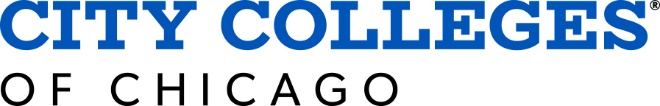 AUGUST 8, 2022ADDENDUM 1 for RFP #NG2205	CARING CAMPUS FOR FACULTY EVALUATION FOR THE OFFICE OF THE PROVOST & CHIEF ACADEMIC OFFICERONE (1) ORIGINAL SIGNATURE HARD COPY AND TWO (2) USB DRIVES OF THE RESPONSE TO BE SUBMITTEDAll responses shall be addressed and returned to: City Colleges of ChicagoDawson Technical Institute - Procurement Services3901 S. State Street, Room 102Chicago, IL 60609Attn: Nick Gibb – Associate Director of ProcurementProposals must be received no later than 12:00 p.m. CDT, Monday, August 22, 2022 Questions, Answers and Clarification of InformationWill each campus have faculty who participated in the Caring Campus training and activities AND faculty who have not participated? Yes, each campus has faculty who has participated in Caring Campus and faculty who has not participated. The campuses that are beginning in fall, 2022 will not have faculty who have completed the program.Does CCC have centralized institutional data that can identify which sections of courses are taught by specific faculty?Yes, CCC has centralized data that can identify the specific faculty member who taught a given section.What is the current system or mechanism for documenting which faculty have participated in Caring Campus training and activities? Is this system centralized or is it campus-based?The district office has a list of the faculty and staff that have been involved at each campus.  Do the additional contract years need to be justified in the response to the RFP or does that justification happen later, after the evaluator is selected?If the evaluator anticipates that they will need the contract to be extended to complete the evaluation they should include this in their proposal. Can you provide a budget range for the project?The pricing proposal will be evaluated in accordance with the other evaluation criteria.  If the proposals exceed the anticipated funding from CCC, CCC reserves the right to cancel this RFP, and may at its discretion reissue a revised request for proposal.Do you anticipate all administrative data requested by the evaluator to be provided by the system office or will some administrative data be provided by each campus individually?If the data requested is systematized in our Student Information System(SIS) and/or data warehouse, the district office will provide the data for the entire district. Data pertaining to student characteristics (demographics, full-time/part-time status, student type, program of enrollment, etc.) academics (course attempts and completions, grades, credits earned, GPA, etc., and student outcomes (retention, graduation, transfer, etc.) are available in our SIS and/or data warehouse. There may be some data not centrally stored and maintained that need to be provided by the colleges, depending on the proposed evaluation plan. END OF ANNOUNCEMENTPlease acknowledge receipt of this announcement to ngibb1@ccc.edu with a copy to procurementservices@ccc.edu